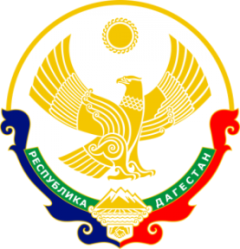 МИНИСТЕРСТВО ОБРАЗОВАНИЯ И НАУКИ РЕСПУБЛИКИ ДАГЕСТАНМУНИЦИПАЛЬНОЕ КАЗЕННОЕ ОБЩЕОБРАЗОВАТЕЛЬНОЕ УЧРЕЖДЕНИЕ                                                                              «НИЖНЕКАЗАНИЩЕНСКАЯ  СРЕДНЯЯ  ОБЩЕОБРАЗОВАТЕЛЬНАЯ  ШКОЛА №4 им. М.ХАНГИШИЕВА»РЕСПУБЛИКА ДАГЕСТАН БУЙНАКСКИЙ РАЙОН,С.НИЖНЕЕ-КАЗАНИЩЕ                       368205Отчето проведенном  тестировании  с педагогами по методике  выявления подверженности педагогов радикальным  религиозным течениям и экстремистским настроениям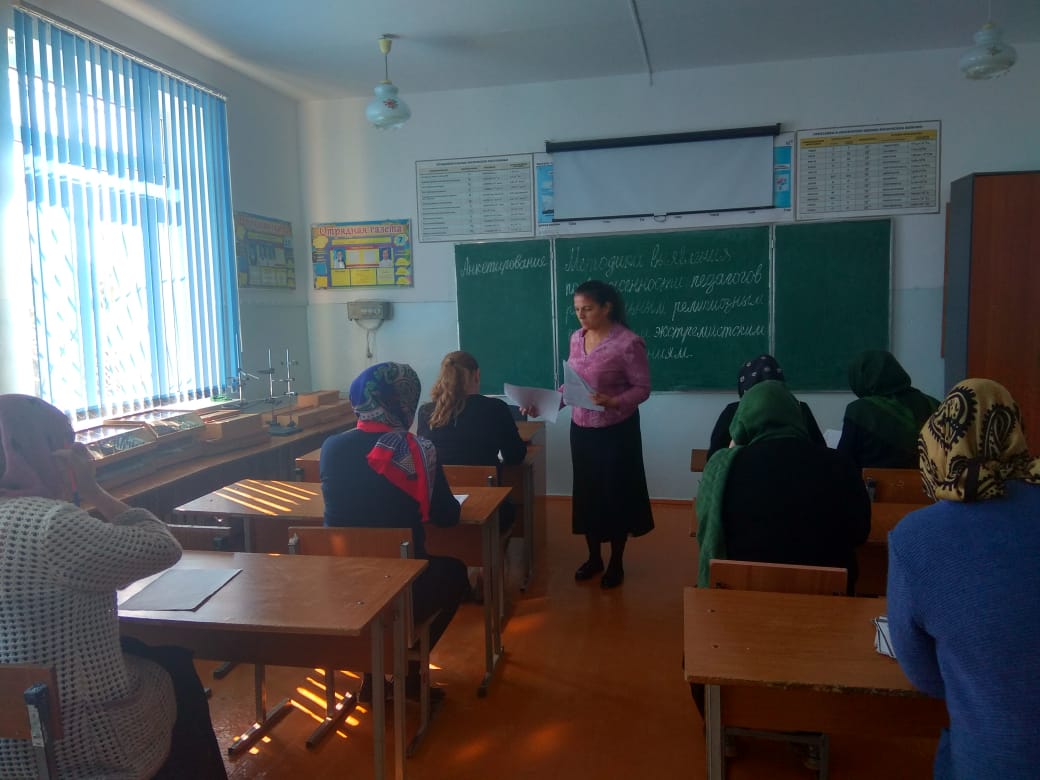 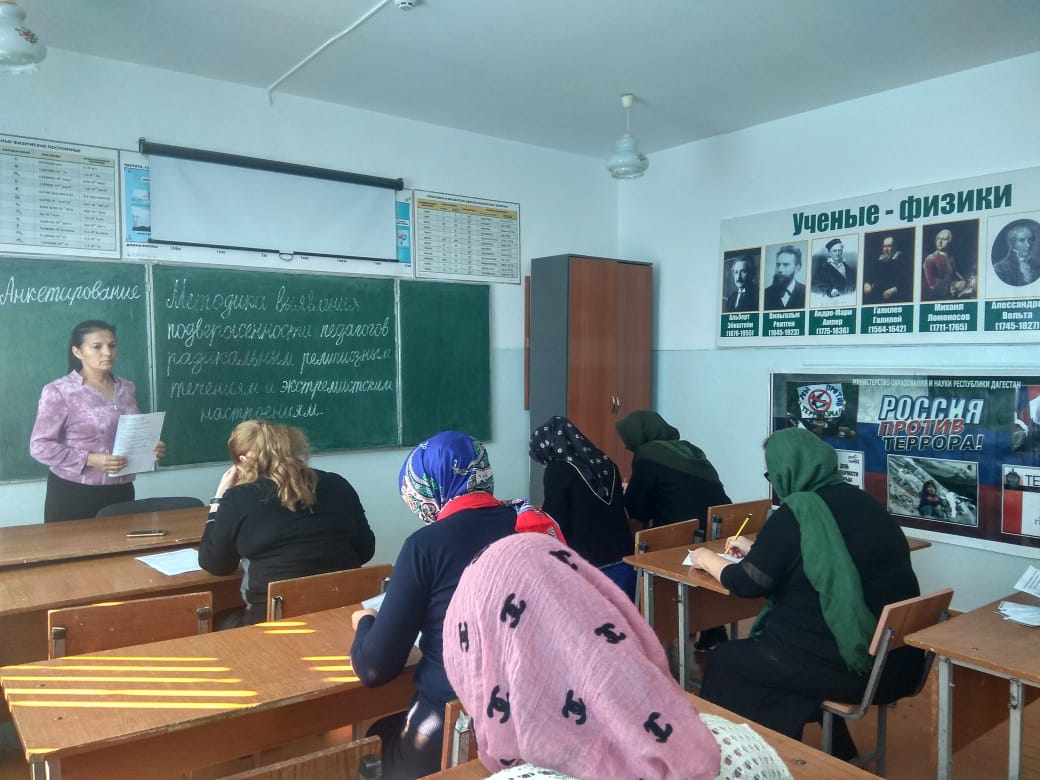 ШколаОбщее количество педаго гов1 шкала                  «Враждебность /агрессивность»2 шкала    «Проявление фашизма»3 шкала  «Толерантность»4 шкала «Патриотизм»5 шкала «Ложь»6 шкала «Авторитарность /диктант»МКОУ «Нижне казани щенская СОШ№4»   25          42           42            44          52     32       22